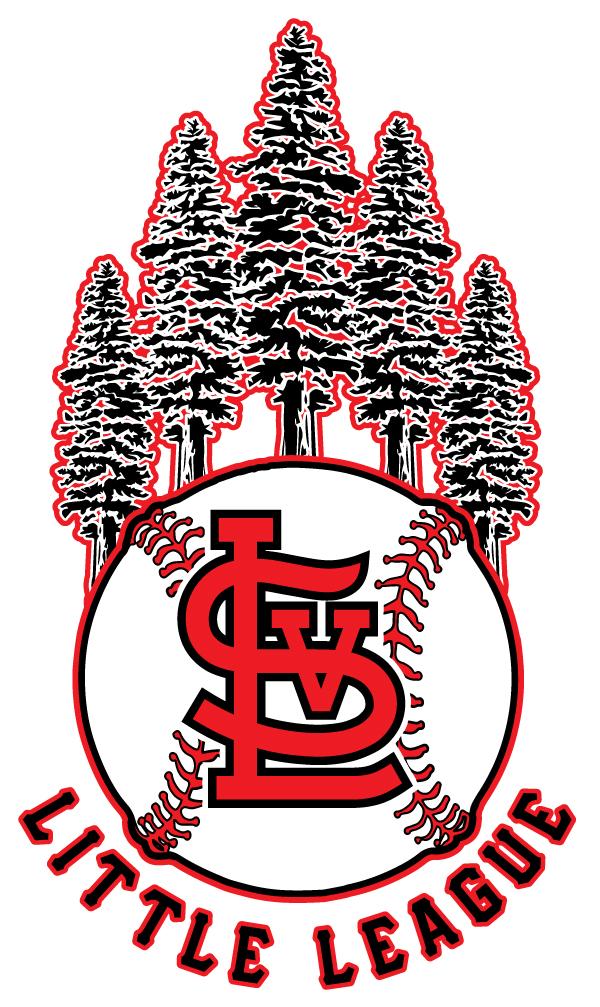 SLV LITTLE LEAGUE BOARD MEETING MEETING MINUTES2/17/2022Role Call: Mark Ramsey, Juan Hernandes, Katrina, Sean Murawsky, Randy Shuyato, Heidi and Jared Carter, Charise Devonshire, Call to OrderReview of Agenda Roll CallApproval of minutes-⅔Motion To Approve (SM), Second (RS), All in Favor (Unanimous) Board Member UpdateNo ReportTreasurer ReportGary on vacation, no updateTry to stick to budget, be fiscally responsible District 39 UpdateBackground checksJean wants board meeting schedule on websiteUmpire clinicsCertificationsAbuse AwarenessConcussion CertificationSudden Cardiac ArrestPeg suggest getting with Dorothy (Medical) and Sue (Criminal)Little League Days Oracle ParkSunday April 10th and May 1st $5 dollars off every ticket sold goes directly back to your League Special game day experience Facility Project/Field UpdateCounty FieldsJV FieldStill need pegs, but getting it finished up. Majors Field closed Fri-Sun to fertalizeDistrict policy is 72 hrs off of field Quail HollowPart of bond money is going toward complete renovation of quail hollow fieldsNo time frameNeed Porta Potty @ HSSpring Season:  Registration Update No longer accepting playersRoster/Draft Update (Tyson Durm/Mike Onalfo)All rosters finalizedPlayer poolWill be in an email sent out to parents and pushed by division repsFor 50/70: 9 or less playersAction item for next meeting Snack Shack (Peggy)Coolers are toast, but we will look at the one at HighlandsHopefully rig one together between the two of them. Clean-up crew on March 5th after softball is done between 5-6pmClean individual cooking utensilsNeed third personPractice scheduleOne minor timing issue, T-ball GiantsPractices rescheduled after opening day, will be figured out once opening day is done. Game SchedulingAlmost hammered outAAA and Majors close, waiting on Live Oak and Scotts ValleyIssues with Scotts Valley AAA especiallyAA and A are close to being done, only play with within our ValleyOfficial Interleague rules will be discussed previous to all games. Team Parent MeetingTuesday @ 6pmLocation:TBDScorekeeper Clinic by Heather RoweCoaching Update Division Reps reach out and check in with coachesVolunteers in spreadsheetNeed some more team mamasCharise and Heidi do all things. Coaches Meeting/Binders (Tyson)UmpiresYoung bucks Majors: $40 for everyoneVeterans/3+ years: $402 years: $35Rookies: $30Motion to accept (MR)Seconded (JC)All in Favor: Unanimous AA: T is goneMotion: Jared CarterSecond: Tyson DurmVoted in favor of replacing T w/ coach pitch at continued count 8-3Local Rules (Jared)Equipment Update (Randy)Ben is going to hook us up w/ new bat racksCPR/First Aid TrainingFirst Aid KitsHeidi Fundraising Update-Home Run Derby Uniform Update (Charise)Will not have any Yankee’s HatsWill not have any A’s HatsSponsor banner in, and fullOpening DaySunday March 6PicturesProgram planningMerchandise salesUpdate on Cash Ebright DedicationFinalize SpeakersParent InviteAdjournment